サロン名（行政区）開催日時場所元気サロン（的野区）第２、３木曜日　10:00～14:00的野公民館サロン花立花（花立花区）第３火曜日　10:00～12:30花立花公民館地域サロン（ファーネスト新宮区）第３土曜日　10:00～12:00ﾌｧｰﾈｽﾄｶﾞｰﾃﾞﾝｼﾃｨ集会所カラオケサロン（三代区）隔月第４木曜日　　　　　　11:30～16:00カラオケシダックス上府いきいきサロン（上府区）第3月曜日　10:00～12:00上府区公民館サロン緑ヶ浜（緑ヶ浜区）第３木曜日　 9:30～11:30緑ヶ浜区公民館ピチピチサロン（夜臼１区）第４金曜日 　9:30～11:30夜臼１区公民館にこにこサロン（夜臼２区）第３土曜日　10:00～12:00夜臼２区公民館サロンふじ（夜臼３区）第３日曜日　10:00～12:00夜臼３区公民館ふれ愛サロン（下府1区）第２水曜日　 9:30～11:30下府1区公民館いきいきサロン（下府2区）第３金曜日　13:00～15:00下府2区公民館湊坂ふれあいサロン（湊坂区）第１土曜日　12:00～15:00湊坂区公民館わいわいサロン（桜山手区）第１火曜日　10:00～12:00第２火曜日　13:30～15:30　　　桜山手区公民館癒しの空間（パークシティ区）第２日曜日　14:00～16:00パークシティ集会室さわやかサロン（新宮区）第３土曜日　10:00～12:00新宮区公民館ふれあいの会（湊区）第２土曜日　13:30～15:00湊区公民館相島ふれあいいきいきサロン（相島区）毎週月・木曜日10:00～12:00他未定きずな館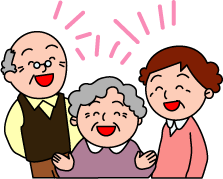 